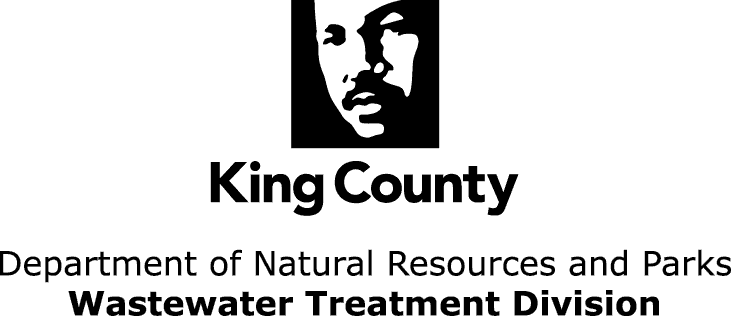 Informational Open House: Mouth of Duwamish (MOD) Program Consultant OpportunitiesKing County Wastewater Treatment DivisionInformational Open House
Mouth of Duwamish (MOD) Program Consultant OpportunitiesWhen: July 20, 2022 at 2:00 PM Pacific TimeWhere: online meetingZOOM Meeting Link (Registration is required): Register HERE Once registered, you will receive an email confirmation that will include the meeting link with the option to save a meeting reminder on your calendar (Outlook, Google, Yahoo).About this eventKing County Wastewater Treatment Division (WTD) is preparing to solicit for consulting services for the Mouth of Duwamish (MOD) Program. MOD consists of combined sewer overflow (CSO) control projects to control five CSO outfalls at the mouth of the Duwamish River. The five outfalls to be controlled are Chelan, Hanford#2, Lander, King, and Kingdome CSOs. The project was previously referred to as CHLKK. The project is mandated under a consent decree under negotiation with the Department of Ecology, EPA and the Department of Justice. Negotiations will result in updates to the project schedules for the mandated projects including the MOD program.WTD is intending to utilize collaborative delivery approaches including Progressive Design Build and General Contractor Construction Manager (GCCM) in addition to traditional delivery approaches. Initial procurements include a Program Manager/Owners Advisor contract and Engineering and Environmental for Alternatives Analysis, Project Siting Services, and Facility Plan Development. In order to encourage early teaming arrangements, the County is hosting a virtual open house to provide information about potential contracting opportunities.AgendaWelcome IntroductionsBackground of this effortProject OverviewProcurement Strategy/RequirementsBDCC-Equity in Contracting/OutreachQ&ARegistration: https://us06web.zoom.us/meeting/register/tZYlc-qtrz0sHdKnm8FAtU81VJK-MRT7MEAP?_x_zm_rtaid=E4G42MN3SOSPvBiBj2nm-w.1657303676285.899fcdf4dbe960db4569cd3494cb7b60&_x_zm_rhtaid=221